Режим дня школьника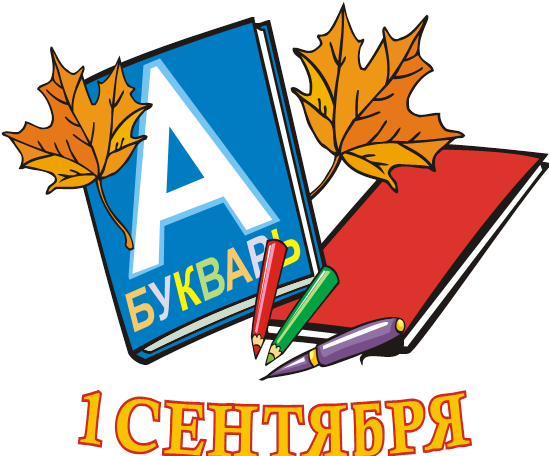 Ребенок в возрасте 7 лет нуждается в организации так называемого щадящего режима в семье. Прежде всего, таким детям вторую половину дня желательно проводить не в школе, на «продленке», а дома, что позволяет снять дополнительную психологическую нагрузку. Им необходим двухчасовой сон днем, полноценное питание. Дети очень любят сказки на ночь, песенки и другие признаки проявления нежности. Все это успокаивает их, помогает снять напряжение и спокойно уснуть. Примерный режим дня первоклассника7.00	                  Пробуждение7.00-7.30	         Утренняя гимнастика. Закаливающие процедуры7.30-7.50	         Умывание, уборка постели, утренний завтрак7.50-8.20	         Дорога в школу9.00-12.30	         Занятия в школе12.30-13.00	Дорога из школы домой (прогулка)13.00-13.30	Обед13.30-15.30	Дневной сон или отдых15.30-17.00	Прогулка на воздухе17.00-17.30	Выполнение домашних заданий17.30-19.00	Прогулка на воздухе, занятия по интересам19.00-20.30	Ужин, свободные занятия, спокойные игры21.00-7.00	          Сон